1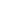 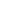 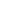 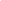 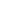 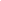 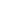 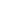 2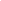 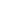 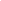 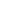 3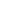 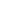 4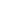 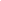 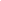 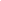 5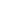 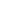 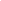 6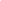 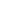 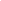 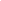 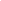 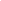 